ЧЕРКАСЬКА ОБЛАСНА РАДАГОЛОВАР О З П О Р Я Д Ж Е Н Н Я21.11.2022                                                                                         № 348-рПро скликання п’ятнадцятоїсесії Черкаської  обласної ради VIII скликанняВідповідно до статей 46, 55 Закону України «Про місцеве самоврядування в Україні»: скликати п’ятнадцяту сесію обласної ради VIII скликання                        02 грудня 2022 року. 1. На розгляд сесії внести питання: 1) Питання  управління об’єктами спільної власності територіальних громад сіл, селищ, міст Черкаської області;2)  Про програму територіальної оборони на 2023-2027 роки;3) Про обласну цільову програму «Призовна дільниця»                              на 2023 - 2025 роки»;4) Про внесення змін до рішення обласної ради від 21.12.2021                   № 10-12/VIII «Про обласний бюджет Черкаської області на 2022 рік»;5) Про території та об’єкти природно-заповідного фонду області;6) Про план роботи Черкаської обласної ради на 2023 рік;7) Різне.2. Відділу організаційного забезпечення діяльності ради та взаємодії з депутатами виконавчого апарату обласної ради час та місце проведення сесії повідомити депутатам обласної ради додатково.3. На сесію запросити начальника обласної військової адміністрації ТАБУРЦЯ І.І., керівників окремих структурних підрозділів Черкаської обласної державної адміністрації та установ.Голова 	А. ПІДГОРНИЙ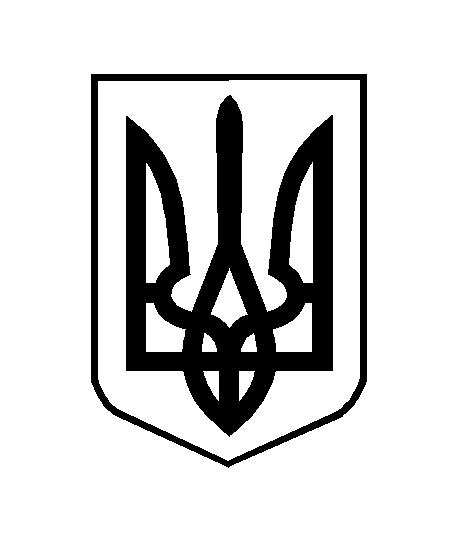 